Номер заявки: _____________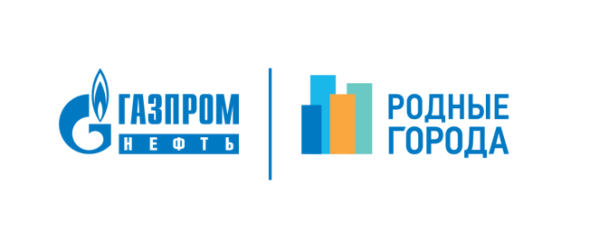 (присваивается Программой при получении заявки)ПРОГРАММА СОЦИАЛЬНЫХ ИНВЕСТИЦИЙ «ГАЗПРОМ НЕФТИ» «РОДНЫЕ ГОРОДА»ФОРМА ЗАЯВКИ ДЛЯ ЮРИДИЧЕСКИХ ЛИЦОбщая информация о заявителеНазвание проекта: Название организации-заявителя: Организационная форма заявителя:Ф.И.О. и должность руководителя проекта:Прикрепить резюме руководителя проекта:Телефон руководителя проекта (с указанием кода города):Мобильный телефон руководителя проекта:Электронный адрес руководителя проекта:Профиль руководителя проекта в социальных сетях (Vkontakte, Facebook)Приоритетное направление конкурса, которому соответствует данный проект:Применение цифровых технологий в решении актуальных социальных проблем территорий.География проекта (где будет проходить работа по проекту): Сроки реализации проекта:Сумма гранта, запрашиваемая у Компании на реализацию проекта: Сумма со-финансирования проекта: Общая стоимость проекта: II. Сведения об организации1. Дата регистрации организации:2. Юридический адрес организации: 3. Фактический адрес организации:4. Телефон организации (код города): 5. Электронная почта организации: Адрес сайта организации:Ф.И.О. руководителя организации: Профиль руководителя организации и/или самой организации в социальных сетях (Vkontakte, Facebook)Телефон руководителя организации (с указанием кода города): Мобильный телефон руководителя организации:Электронный адрес руководителя организации:Ф.И.О. бухгалтера проекта: Телефон бухгалтера проекта (с указанием кода города): Мобильный телефон бухгалтера проекта:Электронный адрес бухгалтера проекта:Источники финансирования организации в настоящее время: (описать имеющиеся у организации источники финансирования, включая гранты и субсидии)ИНН:III. Описание проекта: Краткое описание организации (история создания, цели и задачи, основная деятельность, реализованные проекты, достигнутые результаты, перспективы развития на ближайшие два года – не более 1/2 страницы). Опыт участия организации в грантовых конкурсах Компании «Газпром нефть» и других конкурсах социальных проектов (в какие годы организация принимала участие в грантовом конкурсе Компании «Газпром нефть», если становились победителями, укажите какой проект был реализован и кратко в одном-двух предложениях опишите его основные итоги и достижения; укажите в каких еще конкурсах социальных проектов организация участвовала за последние 3 года, в каких   становилась победителем).Обоснование необходимости проекта (опишите, почему этот проект актуален и на решение каких проблем в областном/городском/районном/поселковом и т.д. масштабах он направлен; укажите, какие еще организации работают над решением данной проблемы в вашем регионе и какие основные формы работы они используют).Краткое описание проекта (по одному-два предложения заполняются следующие пункты, формирующие краткое, но целостное представление о сути проекта: Цель проекта, Деятельность (что именно будет сделано в рамках проекта). Основная целевая группа и ее количественный состав (на кого направлен проект, сколько человек), Результаты (ожидаемые количественные и качественные результаты), запрашиваемый бюджет (перечислите основные статьи бюджета с цифрами: что будете приобретать, в каком количестве и сколько это стоит), со-финансирование (укажите сумму софинансирования проекта). Цели и задачи проекта (укажите конкретные цели, которые вы ставите перед собой для решения данных(ой) проблем(ы), и задачи, которые необходимо выполнить для достижения поставленных целей). (для справки: цель – это краткая формулировка результата, на достижение которого направлен проект; задачи – это ряд отдельных конкретных мероприятий, поддающихся оценке, направленных на устранение причин, породивших проблему, для достижения поставленной цели).Описание механизма реализации проекта (в этом разделе необходимо подробно описать этапы планируемой деятельности; подходы и методы достижения цели проекта; как будет организована работа на каждом этапе; кто будет задействован в выполнении этих этапов; кто будет потребителями каждой конкретной услуги; какие ресурсы будут привлекаться). План-график реализации проекта с указанием ориентировочных дат проведения запланированных мероприятий в хронологическом порядке:Информирование о проекте его участников и в целом местного сообщества (опишите, каким образом вы будете информировать о проекте его основных участников, чтобы привлечь их к участию в проекте и информировать местное сообщество о ходе реализации проекта и его результатах, какие каналы для этого будут использованы; Как будут привлекаться добровольцы, если это предусмотрено проектом?)Описание конкретных ожидаемых результатов проекта с указанием количественных и качественных показателей: Количественные результаты проекта – это прямые продукты деятельности проекта, которые обычно легко измеряются количественными показателями, например, количество проведенных семинаров, оказанных консультаций, количество обученных сотрудников или клиентов организации; количество человек из целевой группы организации, которые получили конкретные услуги или помощь; количество изданных пособий и т.д. Количественные результаты сами по себе не имеют большого значения. Они важны постольку, поскольку ведут к достижению качественных результатов проекта. Качественные результаты проекта – это те изменения, которые произойдут в жизни благополучателей/целевой группы/клиентов организации в результате реализации проекта, в процессе его реализации или сразу после его окончания. Это могут быть изменения в знаниях, ценностях, навыках, в отношении к чему-либо, поведении, ситуации, статусе или иных характеристиках благополучателей/целевой группы/клиентов проекта или организации. Если проект предусматривает работу с общественным мнением, то примером одного из качественных результатов проекта может являться формирование позитивного отношения в обществе к созданию интегративных детских садов и школ, включающих детей с ограниченными возможностями. Долгосрочные результаты проекта – это те отсроченные долгосрочные количественные и качественные изменения, которые, как вы прогнозируете, могут произойти в жизни благополучателей/целевой группы/клиентов организации в результате реализации проекта через некоторое время после его завершения.Устойчивость проекта (планируется ли продолжение деятельности, начатой в рамках данного проекта, если да, то каким образом проект или его элементы будут встроены в деятельность вашей организации и за счет каких ресурсов будут сохранены или расширены достижения данного проекта (финансирование органов власти, привлечение местного бизнеса, платные услуги и т.д.)  Описание участников проекта (приложите список исполнителей проекта с описанием должностных обязанностей в рамках проекта для каждого из них):Описание основных материальных ресурсов организации, либо привлекаемых ресурсов, необходимых для успешной реализации проекта: характеристики помещений, используемых для мероприятий проекта (площадь, наличие встроенного инвентаря мебели и оборудования), имеющееся оборудование, инвентарь), указать являются ли данные ресурсы собственностью организации, либо дополнительно привлекаются для реализации проекта.  Видеопаспорт проекта - данный раздел является не обязательным, но желательным; его наличие позволит экспертам сформировать более полное представление о заявке. Видеопаспорт готовится с помощью любого записывающего устройства – видеокамеры, мобильного устройства и не имеет ограничений по техническим требованиям, за исключением требования к общему времени ролика – не более 3-ех минут. Видеопаспорт размещается на любом ресурсе – сайте, Youtube, открытой странице в социальной сети, в данном разделе указывается ссылка на ресурс, где размещен видеопаспорт.В видеопаспорте рекомендуется отразить следующую информацию: представление руководителя проекта, представление руководителя организации, представление основных членов проектной команды, информация о том, почему данный проект актуален именно для вашей региона и для вашей целевой группы, что именно вы планируете сделать и чем это отличается от того, что делают другие организации или уже сделано вами; показать материальные ресурсы организации, необходимые для реализации проекта – помещения, инвентарь, оборудование; рассказать, что по вашему мнению должно получится в итоге и что измениться для благополучателей и участников проекта). IV. Бюджет проекта:В предлагаемых таблицах о расходах Вы должны предоставить как можно более точные и обоснованные цифры по проекту, средства на финансирование которого запрашиваются у Компании «Газпром нефть». Помимо этих данных необходимо представить комментарии по расходам по каждой статье.Данный бюджет является примерным образцом. Бюджет Вашего проекта должен отражать Ваши реальные нужды.ОБЩИЙ БЮДЖЕТПОСТАТЕЙНЫЙ БЮДЖЕТОПЛАТА ТРУДАА. Оплата труда штатных сотрудниковБ. Социальный налогИтого по персоналу:                       			В. Оплата труда привлеченных специалистовГ. Социальный налогИтого по консультантам:   ИТОГО НА ОПЛАТУ ТРУДА:КОМАНДИРОВОЧНЫЕ РАСХОДЫТРАНСПОРТНЫЕ РАСХОДЫПРОВЕДЕНИЕ МЕРОПРИЯТИЙАРЕНДА ОФИСА И КОММУНАЛЬНЫЕ УСЛУГИИЗДАТЕЛЬСКИЕ РАСХОДЫРАСХОДЫ НА СВЯЗЬ И КОММУНИКАЦИИОФИСНЫЕ ПРИНАДЛЕЖНОСТИБАНКОВСКИЕ РАСХОДЫПРОЧИЕ РАСХОДЫКомментарии к бюджету:В данном разделе необходимо представить подробное обоснование запрашиваемых средств по каждой статье расходов в описательной форме. В частности, необходимо дать пояснения следующего рода:Оплата труда. Штатные сотрудники – только сотрудники организации-заявителя. Укажите их фамилию и должность. Представьте обоснование уровня оплаты на каждого из сотрудников. Привлеченные специалисты не являются штатными сотрудниками организации, а нанимаются на работу по проекту на основании договора ГПХ. Укажите фамилию и должность каждого из привлеченных специалистов. Представьте описание и обоснование объема их работы  в проекте и обоснование уровня их оплаты. Оборудование и материалы. Укажите конфигурацию (марка, технические параметры) каждой единицы оборудования, приобретаемого в рамках проекта. Обоснуйте необходимость приобретения каждой единицы оборудования (т.е. укажите необходимость приобретения оборудования с точки зрения целей проекта и планируемой деятельности).Командировочные и транспортные расходы. Укажите пофамильный список исполнителей проекта, которые поедут в командировку, укажите их должность в рамках проекта, а также цели командировки. Если целью командировки является стажировка или обучение, пожалуйста, приложите программу, а также обоснование, почему именно эти специалисты едут в командировку. Проведение мероприятий. оплата проезда, проживания, питания участников мероприятий, аренда помещений для проведения мероприятий, оплата аренды оборудования, необходимого для проведения мероприятий, закупка расходных материалов, тиражирование материалов, необходимых для проведения мероприятий, фото-видеосъемка мероприятий и т.п.Аренда офиса и коммунальные услуги. Представьте схему расчета и обоснование необходимости этих расходов с точки зрения целей проекта и планируемой деятельности. Издательские расходы. Услуги издательств, типографий, дизайнерских студий.Расходы на связь и коммуникации. Представьте схему расчета и обоснование необходимости этих расходов с точки зрения целей проекта и планируемой деятельности. Офисные принадлежности. Представьте схему расчета и обоснование необходимости этих расходов с точки зрения целей проекта и планируемой деятельности. Банковские расходы. Расходы по банковской комиссии за снятие наличных, за безналичный перевод, получение чековой книжки, содержание счета и пр.Прочие расходы. Расходы, не предусмотренные вышеуказанным перечнем.Также необходимо перечислить все источники финансирования, включая собственные средства: ПриложенияНеобходимо предоставить следующие документы вместе с таблицей: Год участия в конкурсеНазвание конкурса и его организаторРезультат конкурса для организацииВ случае если проект получил поддержку – укажите его название и кратко суть и результатыМероприятия/виды работ Дата/срокиОтветственный/исполнительКоличественные результаты проекта Качественные результаты проекта Долгосрочные результаты №Ф.И.О. членов проектной командыОсновное место работы и занимаемая должность, опыт работы и основные достиженияДолжность в проектеОсновные обязанности по проекту1.2.Наименование ресурсаХарактеристика ресурсаСобственность организацииПривлекаются на проект из других источниковПомещение(поставить галочку)ОборудованиеИнвентарь…Статьи бюджетаЗапрашивается у КомпанииСобственные средства организации и/или средства из других привлеченных источниковИтого (запрашивается у Компании + собственные средства и/или средства из привлеченных источников)Оплата трудаОборудование и материалыКомандировочные расходыТранспортные расходыПроведение мероприятийАренда офиса и коммунальные услугиИздательские расходыРасходы на связь и коммуникацииОфисные принадлежностиБанковские расходыПрочие расходыИТОГОКоличествоФИОДолжностьОплата труда руб./мес.Длительность/количество месяцевЗапрашивается у КомпанииСобственные средства организации и/или средства из других привлеченных источниковИтого (запрашивается у Компании + собственные средства и/или средства привлеченных источников)Запрашивается у КомпанииСобственные средства организации и/или средства из других привлеченных источниковИтого (запрашивается у Компании + собственные средства и/или средства привлеченных источников)Отчисления с ФОТ %КоличествоФИОДолжностьОплата труда руб./день, месяц, часДлительность/количество дней, месяцев, часовЗапрашивается у КомпанииСобственные средства организации и/или средства из других привлеченных источниковИтого (запрашивается у Компании + собственные средства и/или средства привлеченных источников)Запрашивается у КомпанииСобственные средства организации и/или средства из других привлеченных источниковИтого (запрашивается у Компании + собственные средства и/или средства привлеченных источников)Отчисления с ФОТ %ОБОРУДОВАНИЕОБОРУДОВАНИЕНаименованиеЦена за единицу, руб.Цена за единицу, руб.КоличествоКоличествоЗапрашивается у КомпанииСобственные средства организации и/или средства из других привлеченных источниковСобственные средства организации и/или средства из других привлеченных источниковИтого (запрашивается у Компании + собственные средства и/или средства привлеченных источников)Итого по оборудованию: Итого по оборудованию: Итого по оборудованию: Итого по оборудованию: Итого по оборудованию: БилетыБилетыБилетыБилетыБилетыБилетыбилеты с указанием маршрутацена одного билетаколичествоЗапрашивается у КомпанииСобственные средства организации и/или средства из других привлеченных источниковИтого (запрашивается у Компании + собственные средства и/или средства привлеченных источников)Б. СуточныеБ. СуточныеБ. СуточныеБ. СуточныеБ. СуточныеБ. Суточныесуточные на одного человекаколичество человекколичестводнейЗапрашивается у КомпанииСобственные средства организации и/или средства из других привлеченных источниковИтого (запрашивается у Компании + собственные средства и/или средства привлеченных источников)ПроживаниеПроживаниеПроживаниеПроживаниеПроживаниеПроживаниестоимость проживания на одного человека (с указанием места проживания)количество человекколичество днейЗапрашивается у КомпанииСобственные средства организации и/или средства из других привлеченных источниковИтого (запрашивается у Компании + собственные средства и/или средства привлеченных источников)Итого по командировочным расходам:Итого по командировочным расходам:Итого по командировочным расходам:Наименование Цена за единицу, руб.Количество/месяцев, дней, часов, единицЗапрашивается у КомпанииСобственные средства организации и/или средства из других привлеченных источниковИтого (запрашивается у Компании + собственные средства и/или средства привлеченных источников)Итого по транспортным расходам: Итого по транспортным расходам: Итого по транспортным расходам: Наименование Цена за единицу, руб.Количество/ единицЗапрашивается у КомпанииСобственные средства организации и/или средства из других привлеченных источниковИтого (запрашивается у Компании + собственные средства и/или средства привлеченных источников)Итого по мероприятиям: Итого по мероприятиям: Итого по мероприятиям: Описание помещения (количество кв.м.)Стоимость в мес.Количество мес.Запрашивается у КомпанииСобственные средства организации и/или средства из других привлеченных источниковИтого (запрашивается у Компании + собственные средства и/или средства привлеченных источников)Итого по аренде: Итого по аренде: Итого по аренде: НаименованиеЦена за ед.Количество ед.Запрашивается у КомпанииСобственные средства организации и/или средства из других привлеченных источниковИтого (запрашивается у Компании + собственные средства и/или средства привлеченных источников)Итого по издательским расходам: Итого по издательским расходам: Итого по издательским расходам: НаименованиеЦена/мес.Количество мес.Запрашивается у КомпанииСобственные средства организации и/или средства из других привлеченных источниковСредства из других привлеченных источниковИтого на связь и коммуникации: Итого на связь и коммуникации: Итого на связь и коммуникации: НаименованиеЦена за ед.Количество ед.Запрашивается у КомпанииСобственные средства организации и/или средства из других привлеченных источниковИтого (запрашивается у Компании + собственные средства и/или средства привлеченных источников)Итого по расходным материалам: Итого по расходным материалам: Итого по расходным материалам: НаименованиеЦена в мес.Количество мес.Запрашивается у КомпанииСобственные средства организации и/или средства из других привлеченных источниковИтого (запрашивается у Компании + собственные средства и/или средства привлеченных источников)Итого по банковским расходам: Итого по банковским расходам: Итого по банковским расходам: НаименованиеЦена Количество Запрашивается у КомпанииСобственные средства организации и/или средства из других привлеченных источниковИтого (запрашивается у Компании + собственные средства и/или средства привлеченных источников)Итого по прочим расходам: Итого по прочим расходам: Итого по прочим расходам: Источник финансированияСумма финансирования (руб.)% от бюджета проектаКомпания «Газпром нефть»Организация-заявительПрочие средства из привлеченных источниковИТОГО:Наименование документаОтметка о наличии документовОбязательные Копия Устава организацииВыписка из Единого государственного реестра юридических лиц, полученная в течение последних трех месяцев (электронная выписка)ЖелательныеКопия баланса организации за последний отчетный период (за предыдущий год или за 9 месяцев текущего года) с отметкой налоговой инспекцииАнкета «Сведения об организации»Копия Свидетельства ОГРНСвидетельство о регистрацииКопия Свидетельства ИННКопия документа, подтверждающего полномочия руководителя организации Доверенность от руководителя организации (в случае если руководитель проекта не является руководителем организации) Копию уведомления об открытии банковского счета (для муниципальных организаций — справку с реквизитами организации, за подписью бухгалтера и руководителя организации, заверенную печатью)Заявление руководителя проекта и бухгалтера о согласии на обработку персональных данныхСвидетельство о постановке на учет в органах Росстата (информационное письмо с кодами статистики) Письма поддержки (отзывы о работе организации, указать от кого)Публикации (указать название и дату публикации, название СМИ)Другие материалы (указать название) 